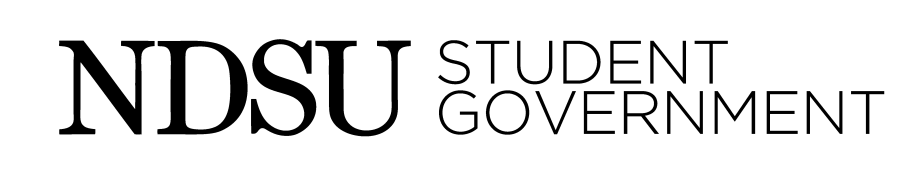 February 11th, 20186:30 PM Plains RoomCall to Order at 6:30pmRoll Call16 present, 0 absent Approval and Swearing in of Student Senators Stoppleworth: I move to approve the new senators.Kniffen: SecondEmmons: Can you please state your name and major.New Senators: All respond with names. Shittu: What is your favorite color? New Senators; All respond with favorite colors.Hegstad: Cats or Dogs? New Senators: All respond with choice. Voice VoteUnanimous yes. Swearing In of new senatorsCongratulations, New Senators!Roll Call26 present, 0 absent Approve AgendaApproved Approve MinutesApproved Consent Agenda Policy 183 V.2, NonRenewal and Dismissal of Nonbanded, Nonacademic StaffPolicy 345 Sec. 3,6 V.2, Research Involving Human ParticipantsPolicy 352 V.2, Promotion, Evaluation, and Tenure Approved Guest Speaker	No Guest Speaker Public CommentNo public comment Advisor’s Comments – Matt Skoy and Laura Oster-Aaland Oster-Aaland: I’ve been working with the committee that oversees the tree planting. April 6th at 4pm. Welcome new senators! I am one of the co-advisors. If you have any questions, please let me or Mat know. President of Senate Announcements – Katie Mastel Novack: When is the next meeting? Mastel: Next Monday at 6pm. Secretary of Senate Announcements – Marisa Pacella Holgard: I see that people have been added to the Facebook. I wasn’t.Pacella: Yes, I’ll get on it after the meeting. Court Report – Jared Melville Executive ReportsFinance – Landon Holmquist and Zachary Sanger Fund Numbers:CR: $3528.29MEP: $20,816.06TORF: $1700.00Reserve: $172,409.3ExA – Chase GrindbergHarper: Are there any notable speakers coming to NDSA this time around? Grindberg: The Chancellor of NDUS and Governor Doug Burgum.CSO – Lauren McNaughton and Lauren Algyer ASA – Michael Russell PR – Monica Murray Technology – Marisa Mathews President– Mason Wenzel Vice Chair Report – Calla Harper Karanki: Is there a dress code? Harper: It is totally fine if you wear jeans. Shittu: How long is FAB? Shittu: It should be about an hour. Funding Requests for Student Organizations NoneUnfinished Business Reconsideration of SB-14-18, The Student Government Transparency ActStoppleworth: I move to postpone the consideration to the next regularly scheduled meeting.Skuza: SecondShittu: I would like for this to get over with it right now. The new senators have all the information available to them. Everyone is in the room right now, so they can get all the information they need. Stoppleworth: The reason I made this is just to allow all the new senators a week to sit down and have a one on one with Wenzel and Harper. As senators it’s our job to be informed. Fully form your opinion. I will be voting in favor of postponing this bill.Muske: We could answer all the questions here, however, there is a lack of organizational context for the new senators. What has happened in Senate in previous years and why this is so impactful is relevant. We should not discuss today.Harper: I decided last week that I really want this postponed. I dont think its fair for new senators without the minutes and context. It’s not fair to the people you are representing. Do not feel rushed to do this today. I don’t think we’d have a good discussion on it tonight. Hegstad: I think we could have great discussion on this tonight. I know there is a lot of conflicting opinions on this. I think senators will be well informed on it. I think it is going to be a healthy discussion.Olstad: I did go through the bill and I think after discussion we can move forward. We do not need another bill.Harper: For my own curiosity, out of the newly elected senators, how many know how approval of executives work? (No new senator raises hand)  If you have no clue on the current process, that is an issue. There is no context on this tonight.Stoppleworth: I think there is a difference on getting your opinion from other people’s discussion and just finding out yourself. I think it is intimidating to ask a question on a bill rather than base your opinion on what is on the floor. Shittu: I want to point out that it is controversial, and as we speak you are already getting informed. We will educate you right here tonight. This is just adding more work for next meeting. Olstad: I do get where you are coming from but I don’t think I need to know how the appointments work. I don’t think knowing would change the opinion. We don’t have to postpone. I think that would be in the best interest of the people.Mastel: You have two speaking turns.Novack: I also read through the bill before I came. I do agree that we don’t need more time to discuss this, we can figure it out tonight. I think we have a basis of how to solve this problem. Voice votePostponed until next meeting.Appoint two Senators to CSO CommissionPreviously nominated: Kabir Stoppleworth: I move to approve. Fettig: SecondEmmons: Point of information, it is on Wednesdays at 7pm!Stoppleworth: One of my biggest regrets is not getting involved earlier. I’ll give you that extra push! I would like to yield time to Commissioner McNaughton.McNaughton: You get to make an impact by approving new organizations. It is a lot of fun!Schwalbe: I nominate LeierLeier: I accept Emmons: I nominate Nichols.Nichols: I acceptShittu: I nominate Mishra Mishra: I declineMach: I nominate Olstad.Olstad: I accept Karanki: I nominate Hasan.Hasan: I accept Stoppleworth: I nominate HolgardHolgard: I respectfully decline Fettig: I nominate Wahlund Nominations: Kabir, Leier, Nichols, Olstad, Hasan, WahlundCongratulations Kabir and Leier!New Business	SB-16-18, A Bill to Reduce Required Senate Service HoursFirst ReadAppoint one Senator as the Volunteer Network Liaison Schwalbe: I move to open nominations.Fettig: SecondSchwalbe: Can someone provide information on this? Pacella: Yes! I was the liaison last year as a senator and you facilitate conversation between the two entities. Kniffen: I nominate HolgardHolgard: I acceptShittu: I nominate myself Harper: I nominate NovackNovack: I accept Wognin: I nominate WahlundWahlund: I respectfully declineHagen: I nominate myself Schwalbe: I nominate RademacherRademacher: I respectfully decline.Karanki: I nominate Nitsch.Nitsch: I accept Nominations closedNominated: Holgard, Shittu, Novack, Hagen and Nitsch.Student ConcernsWognin: I am working on getting fingerprint scanners back in the dining centers for the sake of efficiency. Reports off the Floor Schwalbe: Lots of budgeting fun for Finace. Come to budgeting for your hours. I felt like everything was abstract until I got on finance. Even if you block out 15 minutes you should come. It will help you understand the process.Stoppleworth: I love Parli Pro! I carry a copy of Robert’s Rules around in my car. I want to bring up that this postponement gives you the obligation to become involved with it. Please have discussion with Wenzel or Harper about it.Re-vote of CSOMach: Working with the media entities on their constitutions and other issues!Fettig: I am proposing an Advisor review. Something like an advising review after appointment. I want to change the way advising is viewed on campus. Russell: ASA is the best commission. Thank you. Wognin: Thank you for the nomination for Mr. NDSU. It is Feb 221st. My skit is going to be great. COME!Skuza: Released the mental health toolkit! If you have any ideas let me know! Holmquist: I wanted to give update about FAB, this is the biggest one we will have this  year. Allocation and probation status of KNDS. Finance is the best commission.Vollmer: I am currently working on Shephard arena. I have a meeting with the dean on the 21st. Mathews: Regarding this whole commission thing, I think it is best to remain humble. Technology commission is pretty alright.AnnouncementsEmmons: I was the Senator of the Week and I brought cookies. Senator Wognin is the new senator of the week!Harper: Come talk to me about FAB. I need feedback to be able to vote in accordance with what the students want. There is Think of the Week, this is me guiding and tracking your thinking. If you need help with a project, let us know. Come talk to me about questions. I am the grandma senator going on the two years! Mastel: Talk to people if you have any questions. It is expected that you do this. Retreat this Friday. Second CSO commissioner is Leier! Commission times are on the Google drive and posted in the office.Adjourn at 8:02pm	